Dunlop ECC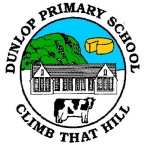 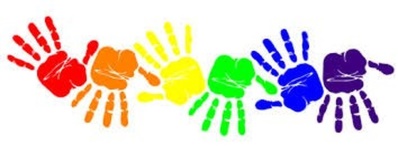  Week Sheet Information and ReflectionsWeek Beginning: 2/05/22Dunlop ECC Week Sheet Information and ReflectionsWeek Beginning: 2/05/22Monday2/05/22Platinum JubileeHolidayTuesday3/05/22AM: P.E (we are exploring and learning to …….) take turns and use equipment safely while taking part in races in preparation for Sports Day Together Time: Rights Respecting School with Mrs GrayWednesday4/05/22Together Time: Story time/Drama with Mrs StewartThursday5/05/22Inservice DayFriday6/05/22Group Time: Lending LibraryTogether Time: Song time with Mrs MarshallReflections: Last week in Dunlop ECC The children have continued to learn about the Queen, her life and her role and responsibilities.  They have done this through reading and listening to various non-fiction books about the Queen and by watching various clips on the Internet.They created a mural inspired by Andy Warhol on the wall in our outdoor play area and built castles from sand and bricks.The children created castles by re-using pieces of materials that can be recycled.  They used their problem solving and engineering skills to work out how to connect the various pieces.  Some chose cellotape, others chose elastic bands.The children looked at the Union Jack Flag and painted their interpretation of it, we will use this to create bunting for our Jubilee Party.The children designed and made crowns that they can wear to the Platinum Jubilee Party.  Some of our very kind girls made a crown for each of the ladies to make sure we have one too.  I must say they are beautiful!In the Imagination Station, the children investigated money and stamps.  They then designed their own stamps to put on their letters.Some of the children made scones that we ate at our Afternoon Tea Fit for a Queen (or King) .  We have some excellent bakers here in Dunlop ECC. We had a wonderful time at our Afternoon Tea on Friday, it was lovely to sit and enjoy a conversation with the children, while eating and drinking tea and nibbling on cucumber sandwiches and strawberries!  The children thoroughly enjoyed this and the staff did too!We have practised our Jubilee song and I must say they children are doing fantastic, many are putting the song on repeat throughout the day.  We cannot wait to perform this for you when you come to join us for Stay and Play.The children have been learning about Relationships and Sexual Health.  We have introduced this through stories at Book Bug and by discussing our Right to Privacy, we have been developing the children’s language for the correct name for body parts!The children have enjoyed lots of active play during their playtime in the playground using their playground toys.We also went on a lovely park walk as per the request of one of our children.Reflections: Last week in Dunlop ECC The children have continued to learn about the Queen, her life and her role and responsibilities.  They have done this through reading and listening to various non-fiction books about the Queen and by watching various clips on the Internet.They created a mural inspired by Andy Warhol on the wall in our outdoor play area and built castles from sand and bricks.The children created castles by re-using pieces of materials that can be recycled.  They used their problem solving and engineering skills to work out how to connect the various pieces.  Some chose cellotape, others chose elastic bands.The children looked at the Union Jack Flag and painted their interpretation of it, we will use this to create bunting for our Jubilee Party.The children designed and made crowns that they can wear to the Platinum Jubilee Party.  Some of our very kind girls made a crown for each of the ladies to make sure we have one too.  I must say they are beautiful!In the Imagination Station, the children investigated money and stamps.  They then designed their own stamps to put on their letters.Some of the children made scones that we ate at our Afternoon Tea Fit for a Queen (or King) .  We have some excellent bakers here in Dunlop ECC. We had a wonderful time at our Afternoon Tea on Friday, it was lovely to sit and enjoy a conversation with the children, while eating and drinking tea and nibbling on cucumber sandwiches and strawberries!  The children thoroughly enjoyed this and the staff did too!We have practised our Jubilee song and I must say they children are doing fantastic, many are putting the song on repeat throughout the day.  We cannot wait to perform this for you when you come to join us for Stay and Play.The children have been learning about Relationships and Sexual Health.  We have introduced this through stories at Book Bug and by discussing our Right to Privacy, we have been developing the children’s language for the correct name for body parts!The children have enjoyed lots of active play during their playtime in the playground using their playground toys.We also went on a lovely park walk as per the request of one of our children.Linked Home LearningWe would love to see any learning you do at home.  You can email pictures to me at pauline.marshall@eastayrshire.org.uk or you can upload them straight onto your learning journal.Linked Home LearningWe would love to see any learning you do at home.  You can email pictures to me at pauline.marshall@eastayrshire.org.uk or you can upload them straight onto your learning journal.Shared Home Learning LiteracyThis weekend cuddle up and enjoy your book from the Lending Library.Numeracy and MathsIf you are out and about this week, have a look and see what different shapes you can see.Shared Home Learning LiteracyThis weekend cuddle up and enjoy your book from the Lending Library.Numeracy and MathsIf you are out and about this week, have a look and see what different shapes you can see.Any Other Information Mini Forest.  If you have not supplied a warm cosy jumper and hat for your child, could you please do so.  Can you also please provide your child with a change of clothes and warm socks for the day they are at the Mini Forest, this will allow them to get changed if they get wet. The weather has a distinct nip and chill to the air and although we provide waterproof jackets and trousers, these have no layering to give the children warmth.  Outdoor learning plays a huge part in the children’s daily experiences and it is just too cold for them to be outdoors without cosy clothes.As we have P.E every Tuesday, please dress your child in trainers and clothes suitable for exercise, this will will enable your child  to be able to move comfortably and will support health and saftety and wellbeing in the gym hall.Lending Library.  The children will choose a book at Group Time on Friday, can you please return them to the ECC no later than Thursday morning, so we have their bags ready for Friday.  The children are loving the Lending Library and it is super to listen to the children as they share their thoughts on their chosen book.Any Other Information Mini Forest.  If you have not supplied a warm cosy jumper and hat for your child, could you please do so.  Can you also please provide your child with a change of clothes and warm socks for the day they are at the Mini Forest, this will allow them to get changed if they get wet. The weather has a distinct nip and chill to the air and although we provide waterproof jackets and trousers, these have no layering to give the children warmth.  Outdoor learning plays a huge part in the children’s daily experiences and it is just too cold for them to be outdoors without cosy clothes.As we have P.E every Tuesday, please dress your child in trainers and clothes suitable for exercise, this will will enable your child  to be able to move comfortably and will support health and saftety and wellbeing in the gym hall.Lending Library.  The children will choose a book at Group Time on Friday, can you please return them to the ECC no later than Thursday morning, so we have their bags ready for Friday.  The children are loving the Lending Library and it is super to listen to the children as they share their thoughts on their chosen book.